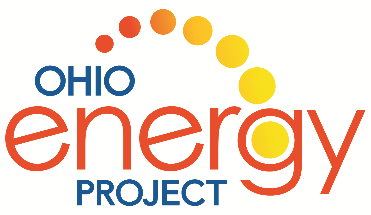 Welcome to Energy JeopardyThe goal of Energy Jeopardy is….To work as a TEAM to answer as many questions in energy categories as fast as you can.  This game is modeled after the popular game show Jeopardy. SET UP:   Game board, game markers and energy questions on the table.  DIRECTIONS:Pick an energy category and a dollar amount and I will give your team the first answer. Your team must give me the correct question.  I’ll cover each dollar amount with a game marker.  After 15 seconds, you can pass and move onto the next question.  Note to Leaders: Be excellent clue givers and encourage teamwork with all kids involved in the game.  ANY QUESTIONS?  